ПРЕДИСЛОВИЕРАЗРАБОТАНРазработчик: проректор по учебной и научной работе, д.псх.н., профессор                 И.А. ВороновВВОДИТСЯ В ДЕЙСТВИЕ            с  01 октября 2014 г.ВВОДИТСЯ ВПЕРВЫЕРассмотрено и одобрено на заседании Учёного Совета ЧОУ ВПО «СПБ институт психологии и акмеологии», протокол № 02 от  15 сентября 2014 г.СОДЕРЖАНИЕПРЕДИСЛОВИЕ	21.	нормативные ссылки	42.	ОБЩИЕ ПОЛОЖЕНИЯ	43.	требования к содержанию бакалаврской работы	64.	требования к объему и структуре бакалаврской работы	105.	требования к оформлению бакалаврской работы	136. Руководство и консультирование при выполнении выпускной квалификационной работы	157. Промежуточная оценка бакалаврской работы	168. государственная итоговая аттестация и защита бакалаврской работы	18Приложение 1	23нормативные ссылкиНастоящее Положение составлено в соответствии со следующими нормативными документами:Федеральный Закон «Об образовании в РФ» от 29.12.2012 №273-ФЗ;Федеральный государственный стандарт высшего образования (далее – ФГОС ВПО) по направлению подготовки 030300 Психология (квалификация (степень) «бакалавр»), утвержденный Приказом Минобрнауки РФ №759 от 21.12.2009 (ред. от 31.05.2011);Приказ Минобрнауки РФ от "        " _______ 2014 № ___"Об утверждении Порядка проведения государственной итоговой аттестации по программам бакалавриата, программам специалитета и программам магистратуры" (принят взамен "Положения об итоговой государственной аттестации выпускников высших учебных заведений утвержденным приказом Минобразования от 25.03.2003 г. № 1155");Приказ Минздравсоцразвития РФ от 11.01.2011 № 1н «Об утверждении Единого квалификационного справочника должностей руководителей, специалистов и служащих, раздел "Квалификационные характеристики должностей руководителей и специалистов высшего профессионального и дополнительного профессионального образования"»ОБЩИЕ ПОЛОЖЕНИЯВ настоящем учебно-методическом пособии приняты следующие СОКРАЩЕНИЯ и АББРЕВИАТУРЫ:БР		бакалаврская работаВКР		выпускная квалификационная работаВО 		высшее образование (ФЗ "Об образовании в РФ")ВПО 		высшее профессиональное образованиеГАК 		государственная аттестационная комиссияГИА 		государственная итоговая аттестация (ФЗ "Об образовании в 	РФ")ГЭК 		государственная экзаменационная комиссияИА 		итоговая аттестацияИГА 		итоговая государственная аттестация (Приказ Минобрнауки РФ №1155)Институт 	ЧОУ ВПО "Санкт-Петербургский институт психологии и акмеологии"НИР 		научно-исследовательская работаНИРО 		научно-исследовательская работа обучающегосяРВКР		руководитель ВКР ОО 		образовательная организацияООП 		основная образовательная программаСПИ		стандартное прикладное исследованиеУиНР		"учебной и научной работе"  в фразе  "проректор по УиНР"ФГОС 	федеральный государственный образовательный стандартНастоящее Положение устанавливает требования к структуре, содержанию, оформлению и организации защиты БР студентов ИнститутаВ соответствии с ФГОС ВПО БР является обязательной частью ГИА.БР является квалификационной работой, подтверждающей соответствие профессиональной подготовки студента требованиям ФГОС ВПО по направлению подготовки 030300 – «Психология».В БР должны быть продемонстрированы глубокие знания автора по выбранной теме, его подготовленность по направлению в целом, умение анализировать собранный материал, обобщать различные наблюдения, выходить на решение практических проблем профессиональной деятельности.требования к содержанию бакалаврской работы3.1. БР должна отвечать следующим требованиям:быть актуальной;носить характер СПИ в определенной области психологии;отражать умение студента-выпускника проводить информационный поиск, организовывать СПИ, самостоятельно обобщать, систематизировать, анализировать и интерпретировать данные СПИ;иметь четкую структуру, завершенность, отвечать требованиям логичного, последовательного изложения материала, обоснованности сделанных выводов. 3.2. В процессе подготовки и проведения ГИА у выпускника должны быть сформированы следующие компетенции:понимание современных концепций картины мира на основе сформированного мировоззрения, овладения достижениями естественных и общественных наук, культурологии (ОК-2);способность и готовность к проведению библиографической и информационно-поисковой работы с последующим использованием данных при решении профессиональных задач и оформлении научных статей, отчетов, заключений и пр. (ОК-9);понимание сущности и значения информации в развитии современного информационного общества, осознание опасности и угрозы, возникающих в этом процессе, соблюдение основных требований информационной безопасности, в том числе защиты государственной тайны (ОК-10);способность и готовность к овладению основными методами, способами и средствами получения, хранения, переработки информации, навыками работы с компьютером как средством управления информацией (ОК-11);способность и готовность к профессионально профилированному использованию современных информационных технологий и системы Интернет (ОК-12);способность и готовность к отбору и применению психодиагностических методик, адекватных целям, ситуации и контингенту респондентов с последующей математико-статистической обработкой данных и их интерпретаций (ПК-2);способность и готовность к описанию структуры деятельности профессионала в рамках определенной сферы (психологического портрета профессионала) (ПК-3);способность и готовность к выявлению специфики психического функционирования человека с учетом особенностей возрастных этапов, кризисов развития и факторов риска, его принадлежности к гендерной, этнической, профессиональной и другим социальным группам (ПК-5);способность и готовность к психологической диагностике уровня развития познавательной и мотивационно-волевой сферы, самосознания, психомоторики, способностей, характера, темперамента, функциональных состояний, личностных черт и акцентуаций в норме и при психических отклонениях с целью гармонизации психического функционирования человека (ПК-6);ассистированию деятельности магистра или специалиста-психолога при осуществлении психологического вмешательства и воздействия с целью оптимизации психического функционирования индивида, группы, сообщества в различных сферах жизнедеятельности (ПК-8).способность и готовность к применению знаний по психологии как науки о психологических феноменах, категориях и методах изучения и описания закономерностей функционирования и развития психики (ПК-9);способность и готовность к пониманию и постановке профессиональных задач в области научно-исследовательской и практической деятельности (ПК-10);способность и готовность к проведению стандартного прикладного исследования в определенной области психологии (ПК-12).3.3. Содержательно ВКР бакалавра могут быть 4-х видов (таб.1.):Таблица 1Виды выпускных квалификационных работ бакалавровВКР представляет собой, в соответствии с ПК-8, стандартное прикладное исследование в определённой области психологии (таб. 1):А). Исследование, проведенное с большими объемами выборок (от 6 до 50, рекомендуется не менее 30); это, как правило, следующие типы психологических экспериментов: 1. Выявление связи (корреляционная гипотеза) (техника R); 2. Выявление кросс-корреляции (χ2) (техника T); 3. Сравнительный анализ (техника Q); 4. Проверка психодиагностической методики на валидность (техника S). ВКР может быть представлена, как обоснованный и апробированный проект коррекционной, тренинговой или диагностической методики (программа, методика психокоррекции, обучения, тренинга или методическая разработка измерительной, диагностической методики). Здесь могут быть применены техники R и/или Q.Б). Исследование, проведенной с малыми объемами выборок (от 1 до 5 испытуемых); как правило, такие исследования проводятся либо по схеме психологических экспериментов типа О - многосторонняя диагностика испытуемых редких профессий большим количеством тестов, либо по схеме экспериментов типа Р - мониторинг состояния испытуемых в течение к-либо времени с не менее чем 10 временными срезами.В). Аналитическое (реферативное) исследование - обобщение, сделанное на основе анализа литературных и пр. данных. В таком исследовании, кроме обзора и критического анализа литературы, автор должен изложить собственные предложения, направленные на решение поставленной проблемы. Это авторский вклад в метод решения проблемы, новое ее видение, оригинальная точка зрения. К исследованию аналитического типа предъявляются следующие требования: точность определения используемых понятий и логичность, непротиворечивость рассуждений.Г). При согласовании с проректором по УиНР, ВКР может представлять учебно-методическую разработку – проект учебно-методического комплекса учебной дисциплины, входящей в основную образовательную программу (ООП) института. Структура и содержание УМК должны строго соответствовать ФГОС ВПО, Учебному плану института, "Структуре УМК" согласно Приложению 1 приказа ректора от 28.10.2011 №86, а так же техническому заданию, утвержденному приказом ректора института от 08.10.2013 №113.требования к объему и структуре бакалаврской работы4.1. Рекомендуемый объем БР должен составлять 35-60 страниц (без учета списка литературы и приложений). 4.2. Экспериментальная БР (в таб.1 код А и Б) состоит из следующих обязательных элементов:4.2.1. Титульный лист (См. приложение 1);4.2.2. Содержание;4.2.3. Введение. В нем раскрываются: актуальность, цель, объект и предмет, гипотеза, задачи, методы исследования, практическая значимость, база исследования. 4.2.4. Глава 1. Методологическое обоснование темы избранной ВКР.Определение проблемы работы, ее формулирование и обоснование, классификация уровня проблемы.Классификация по психологическим системам, направлениям, отраслям и теориям личности. Указываются отечественные и/или зарубежные психологи, занимавшиеся сходными исследованиями в определенных областях психологии. Указывается прогнозируемый тип эксперимента (O P Q R S T).На основе методологических положений производится подбор и краткое описание методов исследования (с указанием автора классификации используемых методов), а так же психодиагностических методик: опросников, проективных тестов, тестов интеллекта, психофизиологических тестов и пр.Определение психотехнологии (психокоррекция, психотренинг и пр.), ее механизмов воздействия (физиологические, психологические, педагогические).Определение методов обработки данных, применяемых в выпускной работе.Глава 2. (Аналитическая глава) Результаты математико-статистической обработки данных экспериментального исследования и их интерпретация: этапы исследования, основные характеристики апробируемой психотехнологии (методики, тренинга), сводная таблица первичных данных, математическая обработка данных, интерпретация полученных результатов.Все данные иллюстрируются таблицами и диаграммами, схемами, корреляционными плеядами и пр. 4.2.5. Выводы (по результатам работ на каждом этапе исследования).4.2.6. Список литературы должен содержать не менее 30 источников.4.2.7. Приложения (справочный материал, оригинальные методики - стандартизированные популярные методики в приложении размещать не следует - и пр.)4.3. Аналитическая БР (в таб.1 код В) состоит из следующих обязательных элементов:4.3.1. Титульный лист;4.3.2. Содержание;4.3.3. Введение. В нем раскрываются: актуальность, цель, объект и предмет, задачи, методы исследования, практическая и теоретическая значимость. 4.3.4. Глава 1. Методологическое обоснование темы избранной ВКР.Обзор и критический анализ литературы в исследуемой области психологии - указываются зарубежные и/или отечественные психологи основатели.Определение исследовательской проблемы ВКР, ее формулирование и обоснование. Примерами исследовательской проблемы может служить: а) самостоятельный сравнительный анализ различных научных концепций и подходов, б) новая классификация (классификация - по психологическим системам, направлениям, отраслям и теориям личности. здесь же - обоснование таксонометрического признака), систематизация, операционализация существующих психологических явлений, в) обоснованное введение в оборот нового определения или понятия, новой структуры описываемых явлений.На основе методологических положений производится подбор и краткое описание методов исследования.Глава 2. Аналитическая глава. Обобщение, сделанное на основе анализа литературных и пр. данных; Изложение собственных предложений, направленных на решение поставленной проблемы; Предложенная классификация и ее обоснование классифицирующего признака;Практические и теоретические аспекты нового знания; Все данные иллюстрируются таблицами и диаграммами, схемами и пр. 4.3.5. Выводы.4.3.6. Список литературы должен содержать не менее 30 источников.4.3.7. Приложения (справочный материал)4.4. БР в форме УМК (в таб.1 код Г) состоит из следующих обязательных элементов:4.4.1. Учебно-методический комплекс учебной дисциплины, входящей основную образовательную программу (ООП) института. Структура и содержание УМК должны строго соответствовать ФГОС ВПО, Учебному плану института, "Структуре УМК" согласно Приложению 1 приказа ректора от 28.10.2011 №86, а так же техническому заданию, утвержденному приказом ректора института от 08.10.2013 №113.4.4.2. Приложения (справочный материал), в том числе методическое обеспечение дисциплины в электронном виде на CD.5. требования к оформлению бакалаврской работы5.1. Работа оформляется в виде текста, подготовленного на персональном компьютере с помощью текстового редактора MS Word и отпечатанного на принтере на листах формата А4 с одной стороны. Текст на листе должен иметь книжную ориентацию, альбомная ориентация допускается только для таблиц и схем приложений. Шрифт Times New Roman 14. Цвет шрифта - черный. Красная строка 1,25. Абзац (межстрочный интервал) 1,5.5.2. Поля страницы должны иметь следующие размеры: левое – 30 мм, правое - 15 мм, верхнее и нижнее - 20 мм.5.3. Наименования всех структурных элементов БР записываются в виде заголовков прописными буквами по центру страницы без подчеркивания (шрифт 14 полужирный). Точка после заголовка не ставится. 5.4. Страницы нумеруются арабскими цифрами с соблюдением сквозной нумерации по всему тексту. Номер страницы проставляется в центре нижней части листа без точки. Титульный лист, включается в общую нумерацию страниц, без проставления на нем номера страницы. 5.5 Главы (разделы) имеют порядковые номера в пределах всей работы и обозначаются арабскими цифрами без точки. Номер подраздела состоит из номеров главы (раздела) и подраздела, разделенных точкой. Разделы основной части дипломной работы следует начинать с нового листа (страницы).5.6. Все таблицы и рисунки должны иметь названия и сплошную порядковую нумерацию.5.7. Номер таблицы помещается справа над таблицей и названием таблицы. Название таблицы помещается по центру над таблицей без абзацного отступа. В каждой таблице следует указывать единицы измерения показателей. Если единица измерения в таблице является общей для всех числовых табличных данных, то ее приводят в заголовке таблицы после ее названия. 5.8. Все иллюстративные материалы (рисунки, диаграммы, графики) в БР имеют название «Рис.». В тексте БР ссылка на иллюстрацию указывается до размещения иллюстрации. Иллюстрация располагается либо на той странице, где приведена ссылка на нее, либо на следующей за ссылкой страницей. Иллюстрации могут быть выполнены в компьютерном исполнении, в том числе и цветные. Порядковый номер рисунка и его название указываются под рисунком по центру строки.5.9. В соответствии с ГОСТом Р 7.0.5-2008, все источники информации, на которую даются ссылки в БР должны быть в алфавитном порядке перечислены в разделе «Список литературы». После приведенной в тексте БР цитаты в круглых скобках указывается автор и год издания источника, указанного в «Списке литературы».5.10. Раздел «Список литературы» включает в себя материалы, которые использовались при написании БР. В соответствии с ГОСТом 7.1-2003 и ГОСТом 7.82–2001 «Список литературы» оформляется как нумерованный список по алфавиту фамилий авторов, иностранные источники размещают в конце перечня всех материалов. При оформлении «Списка литературы» указываются все реквизиты книги: фамилия и инициалы автора, название книги, место и год издания, название издательства и количество страниц. Для статей, опубликованных в периодической печати, следует указывать наименование издания, номер, год, а также занимаемые страницы.5.11. Приложения оформляются после «Списка литературы». В приложениях, как правило, размещают справочный материал: методики, пособия, программы тренингов и пр. Приложения нумеруются арабскими цифрами в порядке возрастания.5.12. БР готовится в 2-х видах: на бумажном носителе и в электронном виде в формате *.pdf, записанная на отдельном CD. Бумажный и электронный варианты должны быть полностью идентичны.6. Руководство выпускной квалификационной работОЙ6.1. Координацию и контроль подготовки БР осуществляет руководитель ВКР (РВКР).6.2. Минимальные требования к РВКР: высшее профессиональное образование, стаж научно-педагогической работы не менее 3-х лет.6.3. Назначение руководителей ВКР производится на основе приказа ректора.6.4. В обязанности РВКР входит: подача сведений в сборник "Научные руководители и примерный перечень тем дипломных работ" не позднее декабря предпоследнего учебного года (см. приложение 2);помощь студентам в выборе темы СПИ в определенной области психологии, ее окончательной формулировке, создании плана ВКР; консультации по подбору и использованию литературы по теме БР; выдача задания студенту на проведение ВКР: А) СПИ с большим n, Б) СПИ с малым n, В) Теоретическое исследование, Г) УМК;  обучение студента технологии проведения СПИ в определенной области психологии;помощь в организации СПИ; консультирование студента по вопросам выполнения БР согласно установленному на семестр графику консультаций (в рамках отведенных часов);помощь в интерпретации данных, формулировании выводов и практических рекомендаций;помощь в литературном оформлении ВКР; консультирование в подготовке выступления, подборе наглядных материалов к защите (в т.ч. предварительной) - помощь в подготовке и чтении доклада (до 7 минут), помощь в подготовке презентации; помощь в правке ВКР - анализ содержания БР и выдача рекомендаций по его доработке; составление письменного отзыва РВКР о БР, в котором требуется отразить оценку уровня знаний, умений, навыков и готовности к профессиональной деятельности выпускника.7. Промежуточная оценка бакалаврской работы7.1. ВКР сопровождается тремя последовательно следующими дисциплинами: "Дизайн психологического исследования", "Методологические основы психологии", "Математическая обработка данных экспериментальных исследований". В рамках каждой из указанных дисциплин поэтапно решаются следующие задачи:"Дизайн психологического исследования": студент изучает литературу (Р. Хок "40 исследований", Р. Солсо "Экспериментальная психология: 75 экспериментов"), определяется с темой ВКР и РВКР, формирует, под руководством РВКР, базовый каркас будущей ВКР, и сдает зачет в форме реферата, который включает: а) тему ВКР, б) введение к ВКР (структура введения см п.п. 4.2.3 и 4.3.3 настоящего положения) и в) пустую сводную таблицу первичных данных, с указанием измеряемых параметров. "Методологические основы психологии": студент, под руководством РВКР, определяет исследовательскую проблему ВКР, формулирует ее и обосновывает, классифицирует уровень проблемы. Классификация проблемы проводится по психологическим системам, направлениям, отраслям и теориям личности (используя в числе прочего литературу: Р. Фрейджер, Дж. Фейдимен "Личность: теории, упражнения, эксперименты", Н. Смит "Психология: современные системы"). Указывает зарубежные и/или отечественные психологи - основатели. Указывает прогнозируемый тип эксперимента (O P Q R S T). На основе методологических положений производит подбор и краткое описание методов исследования, а так же психодиагностических методик: опросников, проективных тестов, тестов интеллекта, психофизиологических тестов и пр. Подбирает психотехнологии (психокоррекция, психотренинг и пр.), определяет их механизмы воздействия (физиологические, психологические, педагогические). Подбирает адекватные задачам СПИ методы обработки данных. Сдает зачет/экзамен в форме текста корректированного Введения и 1 главы. "Математическая обработка данных экспериментальных исследований" (МОДЭИ): студент, под руководством РВКР:Пишет вторую главу ВКР: описывает этапы исследования, основные характеристики апробируемой методики (тренинга), создает сводную таблица первичных данных, проводит математическую обработку данных СПИ, интерпретирует полученные результаты. Все данные иллюстрирует таблицами и диаграммами, схемами, корреляционными плеядами и пр.Пишет выводы. Проводит проверку своей ВКР на объем заимствования - объем авторского текста должен быть не менее 80%, используя свободно распространяемое в Интернет ПО "EtxtAntiplagiat", и делает скрин окна "EtxtAntiplagiat" с полученным результатом. Готовит реферат ВКР (введение, выводы) в электронном виде для размещения на сайте института. Сдает зачет (по учебному плану 2011 г.) или экзамен (по учебному плану 2013 года) в форме текста полностью готовой ВКР. Зачет/экзамен по МОДЭИ приравнивается к предварительной защите.8. государственная итоговая аттестация и защита бакалаврской работы8.1. К защите БР допускается студент, успешно завершивший в полном объеме освоение ООП.8.2. Процедура допуска БР к защите производится в рамках промежуточной аттестации по дисциплине "Математическая обработка данных экспериментального исследования" (МОДЭИ). 8.3. На промежуточной аттестации по дисциплине "Математическая обработка данных экспериментального исследования" (МОДЭИ) студент предоставляет следующие документы:полностью готовую и оформленную БР (не сброшюрованную);данные проверки на объем заимствованного текста - оригинального текста должно быть не менее 80% (в форме скрина окна программы txtAntiplagiat с указанием степени заимствования, заверенного у РВКР);реферат ВКР (введение, выводы) в электронном виде для размещения на сайте института;отзыв РВКР.8.4. Промежуточная аттестация по дисциплине МОДЭИ проводится в форме доклада по теме ВКР Продолжительность доклада не более 7 минут. Студент должен излагать основное содержание своей работы свободно, не читая письменного текста, используя мультимедийную презентацию.После завершения доклада присутствующие (экзаменатор и пр.) задают студенту вопросы, непосредственно связанные с темой БР. При ответах на вопросы студент имеет право пользоваться материалами своей БР.8.5. Успешное прохождение промежуточной аттестации по дисциплине МОДЭИ является допуском студента к защите его БР перед ГЭК. 8.6. Студент не получает допуск к зачету/экзамену по МОДЭИ, в случае если:1) БР оформлена небрежно, с нарушениями требований к БР, принятых в институте;2) отсутствует указание на проверку на объем заимствования.3) отсутствует реферат ВКР (введение, выводы) в электронном виде для размещения на сайте института;4) отзыв РВКР отрицательный или отсутствует. 8.7. Если студент в ходе промежуточной аттестации по дисциплине МОДЭИ не смог доложить результаты исследования и дать необходимые пояснения по ее содержанию, то процедура промежуточной аттестации по дисциплине МОДЭИ считается не пройденной и вступает в силу п. 7.21 "Положения об организации учебного процесса".8.8. БР, допущенная к защите перед ГЭК, вместе с текстом доклада, презентацией, отзывом РВКР (а так же, при наличии, актами о внедрении в практику и отзывами от организаций, где выполнялась ВКР) копируются в электронном виде (в двух форматах: *.doc  и *.pdf) на CD.     В бумажном виде ВКР брошюруется и вместе с CD и отзывом РВКР сдаются проректору по УиНР не позднее 7 дней до начала ГИА. ***8.9. Защита БР проходит на открытом заседании ГЭК, в соответствии с Положением о ГИА. Студент-выпускник в течение до 7 минут докладывает основные результаты БР, затем отвечает на вопросы членов ГЭК и присутствующих. При ответах на вопросы допускается использование материалов БР. 8.10. После ответов студента на вопросы слово предоставляется РВКР. В своем выступлении РВКР дает свою оценку уровню знаний, умений, навыков и готовности к профессиональной деятельности выпускника. В случае отсутствия РВКР на заседании его отзыв зачитывает секретарь ГЭК. При защите БР, после выступления РВКР, начинается обсуждение БР или дискуссия. В дискуссии могут принять участие как члены ГЭК, так и присутствующие лица. После окончания дискуссии студенту предоставляется заключительное слово. 8.11. По завершении защиты БР на закрытом заседании ГЭК обсуждается характер защиты БР каждым студентом и на основании оценок руководителя и членов ГЭК выставляется каждому студенту итоговую оценку в соответствии с критериями оценки БР. 8.12. В случае расхождения мнения членов ГЭК по итоговой оценке на основе оценок, поставленных членами ГЭК, решение ГЭК в соответствии с Положением о ГИА выпускников принимается на закрытом заседании ГЭК простым большинством голосов. При равном числе голосов голос председателя является решающим.8.13. Сразу по окончании закрытого заседания ГЭК в присутствии студентов и их руководителей председатель объявляет решение ГЭК и оценку БР.8.14. В докладе студента в процессе защиты БР обязательно должны быть кратко и последовательно освещены:актуальность исследования; цель, объект и предмет СПИ, гипотеза, задачи, практическая значимость, ход исследования;основные результаты;интерпретация полученных данных; выводы. 8.15. Для наглядного представления результатов БР рекомендуется подготовить иллюстративный материал в форме мультимедийной презентации.8.16. Вопрос об оценке, которую заслуживает БР, решает ГЭК на закрытом заседании. При этом комиссия учитывает:1)	содержание и оформление представленного текста БР членам ГЭК;2)	изложение содержания работы, профессиональную компетентность, проявленную студентом в процессе выступления на защите и при ответах на поставленные вопросы;3)	отзыв РВКР;4)	акты о внедрении СПИ;5)	объем заимствования (не менее 80% оригинального текста).8.17. Критерии оценки БР:Оценки «отлично» заслуживают СПИ в определенной области психологии БР, отвечающие компетенциям ФГОС ВПО в полной мере. Все задания РВКР выполнены, БР имеет положительный отзыв РВКР.БР должна быть написана грамотным языком, тщательно выверена, научно-справочный аппарат соответствует действующим ГОСТам и настоящим «критериям», содержит иллюстративный материал в виде рисунков, фотографий, схем, таблиц, графиков и пр.Доклад краткий, логичный, четкий, сопровождается соответствующей презентацией. При ответах на вопросы студент демонстрирует глубокое знание вопросов темы БР, свободно оперирует данными исследования.Оценки «хорошо» заслуживают БР, отвечающая компетенциям ФГОС ВПО в полной мере.Все задания РВКР выполнены. БР имеет положительный отзыв РВКР.В тексте БР имеют место грамматические ошибки, отклонения от ГОСТов форматирования и настоящих «критериев».Доклад превышает лимит времени, презентация выполнена с отклонениями от текста доклада. При ответах на вопросы у студента были замечены не точные ответы.«Удовлетворительно» выставляется за БР, отвечающую компетенциям ФГОС ВПО не в полной мере.Все задания РВКР выполнены, БР имеет положительный отзыв РВКР.В тексте БР имеют место многочисленные грамматические ошибки, многочисленные отклонения от ГОСТов форматирования и настоящих «критериев».Доклад превышает лимит времени, отсутствует презентация и иллюстративный материал. При ответах на вопросы студент продемонстрировал слабое знание вопросов темы, не всегда давал исчерпывающие аргументированные ответы на заданные вопросы.«Неудовлетворительно» выставляется за БР, которая не соответствует компетенциям ФГОС ВПО.Задания РВКР не выполнены. В отзыве РВКР имеются серьезные критические замечания.В тексте БР имеют место многочисленные грамматические ошибки, серьезные отклонения от ГОСТов форматирования и настоящих «критериев».Доклад превышает лимит времени или не прочитан вообще, отсутствует презентация и иллюстративный материал. При защите БР студент-выпускник затрудняется отвечать на поставленные вопросы по ее теме, не знает теории вопроса, при ответе допускает существенные ошибки.Приложение 1 "САНКТ-ПЕТЕРБУРГСКИЙ ИНСТИТУТ ПСИХОЛОГИИ И АКМЕОЛОГИИ"Константинова Ирина АлексеевнаРазвитие коммуникативных свойств личностиу специалистов по таможенному оформлениюсредствами психотренингаВыпускная квалификационная работаБакалаврская работапо направлению 301300 - ПсихологияРуководитель ВКР:к.пс.н., доцентВанновская Ольга ВасильевнаСанкт-Петербург2014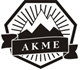 Частное образовательное учреждениевысшего профессионального образования«Санкт-Петербургский институтпсихологии и акмеологии»УТВЕРЖДАЮРектор ЧОУ ВПО«Санкт-Петербургский институтпсихологии и акмеологии»______________ А.И. Ватулин«___»_________________2014г.ПОЛОЖЕНИЕо подготовке и защите выпускной квалификационной работы бакалавра (бакалаврской работы) в чоу впо «СПб институт психологии и акмеологии»002-02-14Санкт-Петербург2014КодВКРВид ВКРОбъем выборкиОсновная характеристикаАЭкспериментальнаяс большим n6 - 50Выявление связи (корреляционная гипотеза) (техника R).Выявление кросс-корреляции (χ2) (техника T).Сравнительный анализ (техника Q).Проверка теста на валидность (техника S)БЭкспериментальнаяс малым n1 - 5Многосторонняя диагностика испытуемых редких профессий большим количеством тестов (техника эксперимента О)Мониторинг состояния испытуемых в течение к-либо времени с не менее чем 10 временными срезами (техника Р).ВАналитическая(реферативная)-Аналитическое исследование, обобщение, сделанное на основе анализа литературных и пр. данных.ГУМК по дисциплине -В соответствии с ТЗ, утвержденным приказом ректора института от 08.10.2013 №113